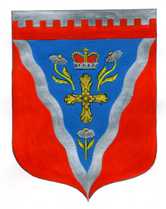 Совет депутатовмуниципального образования Ромашкинское сельское поселениемуниципального образования Приозерский муниципальный район Ленинградской областиР Е Ш Е Н И Еот 17 мая 2016 года                                                                                                                №  82                            На основании Протеста Приозерской городской прокуратуры от 01.04.2016 года № 07-64-2016  на решение Совета депутатов МО Ромашкинское сельское поселение МО Приозерский муниципальный район Ленинградской области  от 18.12.2015 года № 66, Совет депутатов МО Ромашкинское сельское поселение РЕШИЛ:1. Отменить решение Совета депутатов МО Ромашкинское сельское поселение МО Приозерский муниципальный район Ленинградской области  от 18.12.2015 года № 66  «Об утверждении Положения «Об организации деятельности и порядке выбора специализированной службы, по вопросам похоронного дела на территории МО Ромашкинское сельское поселение МО Приозерский  муниципальный район Ленинградской области», признании ООО «Могретан» специализированной службой по вопросам похоронного дела, утверждении тарифа на предоставляемые, данной организацией, ритуальных услуг населению поселения»,Настоящее решение подлежит опубликованию в газете «Приозерские ведомости» и на сайте муниципального образования и вступает в силу с момента его официального опубликования.Глава муниципального образования                Ромашкинское сельское поселение                                            В.В. СмирноваИсполнитель: Тузова А.А. 8(813-79)99-555Разослано: в дело – 2, прокуратура-1, СМИ-1«Об отмене решения Совета депутатов МО Ромашкинское сельское поселение МО Приозерский муниципальный район Ленинградской области  от 18.12.2015 года № 66  «Об утверждении Положения «Об организации деятельности и порядке выбора специализированной службы, по вопросам похоронного дела на территории МО Ромашкинское сельское поселение МО Приозерский  муниципальный район Ленинградской области», признании ООО «Могретан» специализированной службой по вопросам похоронного дела, утверждении тарифа на предоставляемые, данной организацией, ритуальных услуг населению поселения»